St Mary’s RE Coverage 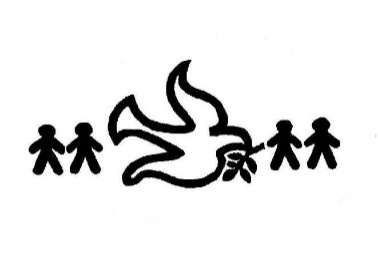 RE Learning Rationale and Skill DevelopmentRE Learning Rationale and Skill DevelopmentRE Learning Rationale and Skill Development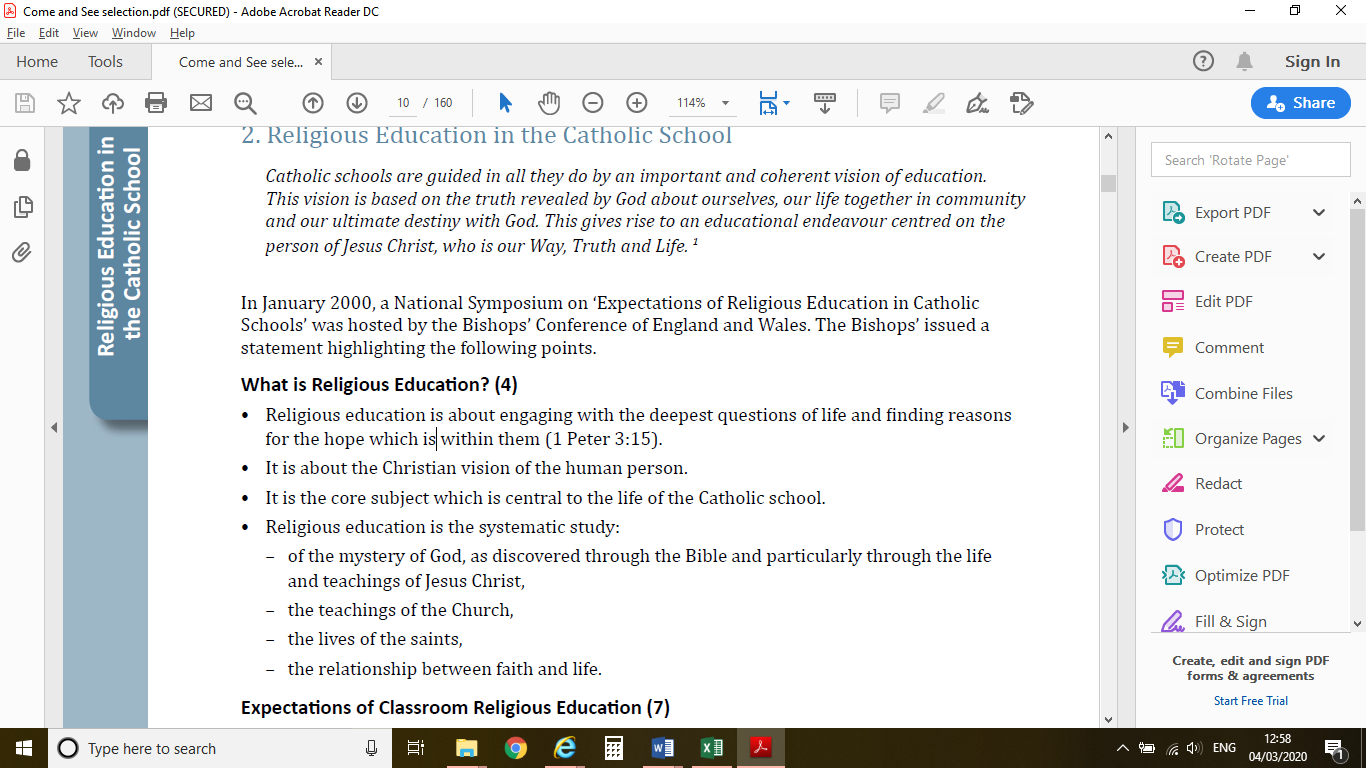 Year GroupTopicLearning Objectives – Planning and Assessment  FSMyself I can talk about my own feelings.I can talk about experiences of being known and called by name.  I can recognise some phrases from the Psalms which tell about God’s love for me.FSWelcomeI can talk about my own experiences and feelings of being welcomed. I can start to say what I wonder about how I can make others feel welcome. I can start to recognise some religious signs and symbols used in baptism. I can start to use some religious words and phrases from the Rite of BaptismFSBirthdayI can talk about my own feelings as I wait for a birthday. I can talk about my own experience of celebrating a birthday. I can begin to wonder at the joy of birthdays. I can begin to recognise the Nativity story.I can begin to recognise that the Advent Wreath, the crib and other signs indicate the approach of Christmas. I can recognise religious words and phrases.FSCelebratingI can begin to talk about my own experiences and feelings about celebrations I have been part of and how the celebration was shared. I can begin to wonder about why people celebrate.I can begin to wonder about how they feel when they celebrate. I can begin to recognise the story of Mary and Joseph taking Jesus to the Temple. I can begin to recognise some of the elements and words used in Church celebrations. I can begin to recognise that the church/parish family celebrate in particular waysGatheringI can begin to talk about the times I have gathered together with others. I can begin to talk about how I felt when I gathered together.I can begin to say what I wonder about the enjoyment of being together.I can begin to recognise the story of Jesus with the children as a religious story.  I can begin to recognise the phrases “The Lord be with you.” “And with your spirit.”I can begin to recognise the Lectern and know how it is used.I can recognise how at Mass people gather to share the stories of God’s love. I can begin to talk about my experience of visiting church and listening to God’s word.GrowingI can begin to talk about my own experience of ‘growing’. I can begin to talk about how I feel about ‘growing’. I can begin to say what I wonder about growing, themselves and in nature.I can begin to recognise the stories of Good Friday and Easter Sunday as religious stories.I can begin to recognise the Cross, the words of the Sign of the Cross and the Easter garden. I can begin to recognise that Christians try to ‘grow more like Jesus’ particularly during Lent.Good NewsI can begin to talk about how I feel when I have good news to share. I can begin to say what I wonder about the joy good news brings. I can begin to talk about how i feel when I hear Good News. I can begin to say what I wonder about Pentecost Day and the Holy Spirit. I can begin to recognise the Pentecost story as a religious story.I can begin to use and recognise religious words such as Pentecost, Good News, alleluia, Easter, Holy Spirit. I can begin to recognise that Christians are happy at Pentecost and go to church to celebrate the Good News.FriendsI can begin to talk about my experiences and feelings about what a friend is.          I can begin to talk about making friends and when friendships go wrong.   I can begin to wonder about what makes people friends. I can begin to recognise that Christians show love for one another because Jesus asked them to do so.                                                                                                                     I can begin to recognise Jesus’ rule for friends and his words ‘love one another’.Our World1FamiliesI can talk about my experience and feelings about the roles of people within families. I can say what I wonder about the care given to people within families. I can ask and respond to questions about the difference between families. I can retell some of the psalms and something about Jesus’ childhood.BelongingI can talk about my experience and feelings about belonging to different groups. I can say what I wonder about belonging and what that means. I can recognise and use some religious words and phrases used in Baptism, such as ‘I baptise you in the name of the Father…’ I can recognise that Baptism is the beginning of life in the Church family. I can ask and respond to questions about my own and others experiences of belonging to different groupsWaiting I can talk about my experience and feelings about waiting. I can say what I wonder about waiting.I can recognise the Advent wreath, calendar, the colour purple and the Crib as religious signs and symbols.I can use some religious words and phrases about Advent and waiting. I can retell the story of the birth of Jesus. Special peopleI can talk about my experience and feelings about the special people they know or have heard about. I can say what I wonder about the help special people give them. I can recognise how everyone helps each other because they belong to the parish family. I can retell some stories about Jesus’ life. I can ask questions about what makes a person special.MealsI can talk about my experience and feelings about meals which are special to me. I can say what they wonder about why people share special meals. I can ask questions about meals which are special to me. I can retell the story of Jesus’ special meal, The Last Supper.ChangeI can talk about my experience and feelings about changing and acquiring new skills. I can say what I wonder about the ways in which change happens. I can recognise some religious signs and symbols of Ash Wednesday, Lent and Easter Sunday and use some religious words and phrases.I can recognise that people use the opportunity of Lent to change and make a new start.I can ask questions about my own and others’ experience and feelings about how we can change. I can retell the stories of Palm Sunday, Good Friday and Easter Sunday. Holidays and HolydaysI can talk about my experience and feelings about holidays. I can say what I wonder about what makes a holiday a happy time.I can recognise what a holy day is and the story of coming of the Holy Spirit at Pentecost. I can recognise some symbols of the Holy Spirit. I can ask questions about the difference between ordinary days and holidays and why we have them. I can retell the story of the coming of the Holy Spirit at Pentecost. Being SorryI can talk about my experiences and feelings about making choices.               I can say what I wonder about concerning making choices.                                    I can use some religious words like ‘being sorry’ and ‘forgiveness’. I can ask and respond to questions about the consequences that choices have on others and themselves.                                                                                                                           I can ask and respond to questions about being sorry for the wrong choices they have made.                                                                                                                                                               I can ask questions about how it can sometimes be difficult to forgive others. I can retell the story of the call of Levi, the encounter of Jesus with Zacchaeus and/or the advice of Isaiah.                                                                                                                     Neighbours2BeginningsI can ask and respond to questions about my own and others’ experiences about new beginnings. I can ask questions about what they and others wonder about the reasons for some beginnings being easy and others difficult and realise that some questions are difficult to answer. I can describe and use some religious words and phrases about types of prayer.I can describe that people are kind and loving because God made them. I can ask questions about what they wonder about the beauty around them and God creating the world. Signs and SymbolsI can ask and respond to questions about the reasons for the importance of certain symbols in my life. I can ask questions about what I and others wonder about the power of symbols to convey meaning and realise that these questions are difficult to answer. I can describe the story of Creation as a religious story or some phrases from the psalms.I can say what I wonder about the beauty around them and God creating the world.I can use religious words and phrases to describe some actions and symbols used in baptism. I can describe some ways in which Christians live as followers of the Light of Christ.PreparationsI can ask and respond to my own and others, experience and feelings, about how important it is to prepare well and what happens if there is no preparation. I can ask and respond to questions about I and others wonder about the amount of time and care involved in preparing for Christmas and realise that some of these are difficult to answer.I can describe the stories of the Annunciation, the Visitation and the Nativity and be familiar with the characters in those events. I can use religious words and phrases to describe some religious actions and symbols connected with the liturgical season of Advent. I can describe how Christians follow Jesus as the Light of the World and live that out in their lives.BooksI can ask and respond to questions about my own and others’ experience and feeling of the different books that are used at home and school.I can describe the story of the Baptism of Jesus. I can describe how the Gospels are used by the parish family. I can use religious words and phrases to describe the actions and symbols related to proclaiming the Gospel. I can ask questions about what they and others wonder about the need for books and their importance in our lives and realise that some questions are difficult to answer.ThanksgivingI can ask and respond to questions about how I and others feel when receiving and giving thanks. I can describe the story of the Last Supper.I can use words and phrases to describe some religious signs and symbols and the steps involved in the Eucharist (Mass) to show how Catholics give thanks to God.I can describe how Catholics try to live what they have experienced at Mass in their daily lives. I can begin to show how feelings and beliefs affect my behaviour with regard giving thanks.OpportunitiesI can ask and respond to questions about my own and others’ experiences and feeling of using the opportunities that are offered to choose good. I can ask questions about what I and others wonder about how people make choices and realise that some of these questions are difficult to answer. I can describe some of the events of Palm Sunday, Maundy Thursday, Good Friday, and Easter Sunday. I can use religious words and phrases to describe the religious actions and symbols of Lent and Holy Week. I can describe some ways in which Christians use the time of Lent, to find ways of helping others. Spread the WordI can ask and respond to questions about my own and others experiences and feelings of both passing and receiving messages. I can describe the story of the Resurrection of Jesus and the coming of the Holy Spirit. I can describe ways in which Christians spread the word of the Good News of Jesus in their lives.RulesI can ask and respond to questions about my own and others’ experiences and feelings of the importance of rules. I can use religious words and phrases to describe the examination of conscience.                                                                                                                                                                            I can describe some aspects of the Sacrament of Reconciliation.                                                                         I can describe how Christians try to practice Jesus’ commandment of love, peace and reconciliation.Treasures3Homes I can describe some ways Christians live as people chosen by God. I can ask and respond to questions about my own and others’ experiences and feelings about homes.I can describe and give reasons for how feelings and beliefs affect how I am feeling and my behaviour.I can describe and give reasons for how feelings and beliefs affect the give and take of living in a family.PromisesI can ask and respond to questions about promises.I can describe and give reasons for the actions and symbols used at Baptism. I can use a developing religious vocabulary to give reasons for the actions and symbols used at Baptism. I can give reasons for the promises made at Baptism.I can give reasons how and why Christians live as followers of the Light of Christ.VisitorsI can ask and respond to questions about my own and others’ experiences and feelings about visitors.I can describe and give reasons for how Christians use the time of Advent to reflect on their lives in preparation for coming of Jesus. I can give reasons for some of the religious actions of Christians during Advent/Christmas to prepare for the coming of Jesus.JourneysI can ask and respond to questions about my own and others’ experiences and feelings about the events which mark the year or the season.I can use religious words and phrases to describe the liturgical year and how it is composed of seasons and feasts days. I can describe how some prayer leads to good actions. I can use a developing religious vocabulary to give reasons why Catholics celebrate certain feasts of the year and the reasons for the actions and symbols used. Listening and SharingI can ask and respond to questions about my own and others’ experiences and feelings about listening well and sharing. I can use religious words and phrases to describe the actions and symbols used during the celebration of the Eucharist. I can describe some ways in which Christians share God’s love with others.I can use a developing religious vocabulary to give reasons for specific actions and words used during the celebration of the Eucharist. 
I can give reasons why Christians want to share the Good News of Jesus.Giving allI can ask and respond to questions of my own and others’ experience and feelings of how people give themselves for others. I can ask and respond to questions about the courageousness of giving and realise that some questions are difficult to answer. I can use religious words and phrases to describe the religious actions and symbols of Lent and Holy Week. I can describe some ways in which Christians use the time of Lent to give to others.I can give reasons given by Christians for being kind and generous, especially during Lent. EnergyI can ask and respond to questions about my own and others’ experiences and feelings about the power of fire and wind and how this energy can be used for good.I can use religious words and phrases to describe what happened to the apostles at Pentecost, what they saw and felt. I can describe some ways in which Christians live when they use the energy and gifts of the Holy Spirit. I can give reasons for the love Christians show because they are inspired by the Holy Spirit. ChoicesI can ask and respond to questions about my own and others’ experiences of making choices.I can use religious words and phrases to describe saying sorry and asking for forgiveness.                                                                                                                                                                     I can describe the Sacrament of Reconciliation.                                                                  I can describe a simple Examination of Conscience and write or say a sorry prayer.                                                                                                                                                                                 I can describe some ways in which followers of Jesus live.I can use a developing religious vocabulary to give reasons for what happens in the Sacrament of Reconciliation.                                                                                                                            I can give reasons why particular Christians make good choices and follow Jesus. Special places4PeopleI can ask and respond to questions about my own and others’ experiences and feelings about tracking back family trees.I can describe with increasing detail ways in which characters in the Bible lived out their lives. I can compare my own and others’ ideas about the questions that family trees raise and are difficult to answer. I can make links between these stories and what people believe about God and Jesus. I can give reasons for certain actions by believers such as Ruth. CalledI can ask and respond to questions about being chosen. I can use religious words and phrases to describe what it means to be called.I can describe in detail some ways in which people are called to live a Christian life. I can make links between scripture and the call to holiness. I can make links to show how feelings and beliefs can affect the responses they might make to being chosen.I can use a developing religious vocabulary to give reasons for the actions and symbols used at Confirmation. I can give reasons why and how Christians respond to God’s call. Gift I can ask and respond to questions about what is important in friendship.I can use religious words and phrases to describe some of the religious actions and symbols which help Christians prepare during Advent for the coming of Jesus at Christmas.I can make links to show how feelings and beliefs affect my behaviour and that of others in relation to the gift of love and friendship. I can make links between scripture texts and the belief that God sent Jesus to earth as the long-awaited Messiah. I can use a developing religious vocabulary to give reasons for the actions and symbols connected with the liturgical season of Advent and Christmas. CommunityI can ask and respond to questions about my own and others’ experiences of being part of a community. I can make links to show how feelings and beliefs affect their commitment to community and that of others. I can make links between the call of the apostles and God’s call to people to serve him today. I can use a developing religious vocabulary to give reasons for the actions and symbols used within a funeral Mass. I can give reasons why people give service to the parish community through various ministries.Giving and receiving I can ask and respond to my own and others’ experiences and feelings about giving and receiving. I can make links to show how feelings and beliefs about giving and receiving affects my own behaviour and that of others. I can make links between scripture and an understanding of the Eucharist. I can use a developing religious vocabulary to give reasons for religious actions and symbols used in the celebration of the Eucharist. I can give reasons why Christians attend the celebration of the Eucharist. Self disciplineI can ask and respond to questions about my own and others’ experiences of being self-disciplined.I can make links to show how feeling and beliefs affect my self-discipline and that of others. I can make links between religious stories of Holy Thursday, Good Friday and Easter and Christian beliefs. I can use a developing religious vocabulary to give reasons for religious actions and symbols connected to Lent and Holy Week. I can give reasons why Christians try to be self-disciplined in Lent. New lifeI can ask and respond to questions about my own and others’ experiences of good news bringing life. I can make links to show how feelings of sadness and joy and the belief in the goodness of others, affects my own and others’ behaviour. I can give reasons why the apostles spread the Good News and the reasons for the actions of Peter, John and Paul. I can make links between the Pentecost story and the Christian belief in the new life of the Easter message through the power of the Holy Spirit.Building BridgesI can ask and respond to questions about my own and others’ experience and feelings about what breaks and what mends a friendship.I can use religious words and phrases to give reasons for some religious actions and symbols used in the Sacrament of Reconciliation.                                                                      I can make links to show how feelings and beliefs affect my behaviour and that of others in respect to maintaining friendship.                                                          I can make links to show how feelings and beliefs about reconciliation affect my behaviour and that of others.                                                                                       I can give reasons why believers ask forgiveness of others and forgive those who have hurt them.                                                                                                                God’s people5OurselvesI can compare my own and other people’s ideas about questions of talents and qualities. I can begin to show understanding of how beliefs and values affect my love and care of each other. I can describe and show an understanding of the scripture, beliefs, feelings and the experience of being made in image and likeness of God. I can begin to show understanding of how the call to be holy shapes life. Life choicesI can begin to compare my own and other people’s ideas about questions concerning care and commitment that are difficult to answer. I can begin to engage with and respond to questions of life, particularly in relationships. I can begin to describe and show understanding of religious sources, beliefs, ideas, feelings and experiences making links between them; concerning the mission of a Christian and married people in particular. I can use religious terms to begin to show an understanding of the marriage liturgy and the Promises made. I can begin to show understanding of how religious belief shapes the lives of married people.I can begin to show understanding of how religious belief shapes the lives of those who are involved in the community as volunteers.HopeI can compare my own and other people’s ideas about questions concerning waiting and hoping and how these questions are difficult to answer. I can begin to show understanding of how my own and others’ decisions about how I wait and hope are informed by beliefs and values.I can begin to engage with and respond to questions of waiting and hoping in the light of religious teaching. I can describe, begin to show understanding and make links between scripture texts and belief in the coming of Jesus at Christmas and at the end of time. I can begin to show understanding of how belief in the coming of Christ shapes the lives of Christians, by encouraging them to love and serve others.I can begin to show how my own and others’ decisions to prepare well through love and service of others and to wait hopefully are informed by the belief that Christ will come. I can begin to engage with and make a response to questions about the coming of Christ in the light of what they have learnt from scripture and Church teaching. MissionI can show an understanding of how my own and others’ decisions in carrying out their mission in communities are informed by beliefs and values. I can describe and begin to show I understand how dioceses and different Christian communities continue to carry out the work and mission of Jesus. I can make links between this and what they have read in scripture.I can show I understand why Christians, because of what they believe, want to share the mission of Jesus and do so in different ways.I can engage and respond to questions of how religious teaching affects life and work within a community and diocese. Memorial SacrificeI can compare my own and others’ ideas about what makes a particular memory significant and why words, symbols or actions might evoke it and realise these questions are difficult to answer. I can show understanding of how my own and others’ decisions about memories are informed by beliefs and values. I can describe and show understanding of scripture, beliefs, ideas, feelings and experiences about the Jewish Passover, the Last Supper and the celebration of Eucharist, making links between them.I can show understanding of how belief in the sacrifice of Jesus shapes the lives of Christians. I can engage with and respond to questions of life choices in the light of religious teaching about sacrifice. SacrificeI can compare my own and other people’s ideas about questions concerning giving and refusing to give and appreciating the cost of giving and realise that these questions are difficult to answer. I can show how my own and others’ decisions about giving and refusing to give are informed by beliefs and values.I can describe and show understanding of a range of scripture stories, beliefs, ideas and feelings about the sacrifice of Jesus and his resurrection and make links between them. I can show an understanding of the different liturgies of Holy Week and the Easter Vigil. I can show understanding of how belief in the sacrifice Jesus made, and belief in the Resurrection shapes lives. I can engage with and respond to questions about sacrifice in the light of religious teaching. TransformationI can compare my own and other people’s ideas about questions that are difficult to answer about transforming energy and its uses. I can show understanding of how my own and others’ decisions about the use of transforming energy are informed by belief and values. I can describe and show understanding of religious sources, beliefs, ideas, feelings and experiences, concerning the conversation of Paul, making links between them. I can show understanding of the transforming power of the Holy Spirit and how it shapes the lives of Christians. I can engage with and respond to questions about how the belief in the transforming power of the Spirit and the message expressed in Paul’s letter give meaning and purpose to life. Freedom and responsibilityI can compare my own and other people’s ideas about questions concerning the use of freedom and responsibility and know that these questions are sometimes difficult to answer. I can show how my own and others’ decisions about freedom and responsibility are informed by beliefs and values.                                                                                      I can describe and show understanding of scripture, beliefs, ideas, feelings and experiences of living according to God given laws and how when we fail to keep these laws and are contrite we can be reconciled with God and with others.                                                                                         I can show understanding of how religious belief in the freedom and responsibility of living by God’s law shapes our lives.                                                                                                       I can engage and respond to questions of life in the light of religious teaching on the freedom and responsibility given to us by God through his laws.                                                                                           Stewardship6LovingI can compare my own and other people’s ideas about questions of unconditional love. I can describe and show understanding of the scripture, beliefs, feelings and experience of God’s unconditional love and make links between them. I can show understanding of how religious belief in God’s unconditional love shapes life. I can show understanding of how beliefs and values affect our love and care of each otherVocation and CommitmentI can compare my own and other people’s ideas concerning the questions raised about what it means to be committed.I can compare my own and other people’s ideas concerning why some people are very committed to service of others and to realise that these questions are often difficult to answer. I can give reasons why Christians fulfil their baptismal promises by answering God’s call through their chosen vocation in various ways, including the religious life. I can show how my own and others’ commitment to service and care of others are influenced by beliefs and values. I can use religious terms to show an understanding of prayers of consecration and vows made at ordination and profession. I can show an understanding of how religious belief shapes the lives of Christians in a variety of ways through their chosen vocation.ExpectationsI can compare my own and other peoples’ ideas about questions about expectation that are difficult to answer.I can give reasons for certain actions by believers as they wait in joyful expectation of Advent and Christmas.I can show an understanding of how my own and others’ decisions concerning expectations are informed by beliefs and values. I can describe and show understanding of religious sources, beliefs, ideas, feelings and experiences of Advent as a time of joyful expectation of Christmas making links between them. I can show understanding of how religious belief in Advent as a time of joyful expectation shapes lives. SourcesI can compare my own and other people’s ideas about how books enrich our lives and take us beyond ourselves and realise these questions are difficult to answer. I can give reasons for when and how Christians use the Bible. I can describe and show an understanding of the Bible, the beliefs, ideas, feelings and experiences of the Christian and make links between them. I can show understanding of how the Bible shapes the lives of Christians. I can show how my own and others’ decisions are informed by beliefs and values which may be influenced by what they have read. UnityI can compare my own and other people’s ideas about questions concerning friendship which are difficult to answer. I can use a developing religious vocabulary to give reasons for the action and symbols of the Communion Rite. I can give reasons why Christians gather together in ‘communion’ and receive ‘Holy Communion’.I can show how my own and others’ decisions about friendships are informed by beliefs and values. I can show understanding of the links between a range of Scripture texts and some parts of the Mass which express communion with Jesus and the feelings that communion with others brings.I can use religious terms to show an understanding of different aspects of the Eucharist. I can show understanding of how belief in Jesus Christ, the uniting presence in Holy Communion, shapes the lives of Christians. Death and new lifeI can compare my own and other people’s ideas about questions concerning loss and death which are difficult to answer. I can use a developing vocabulary to give reasons for religious actions and symbols connected with Lent, Holy Week and the Sacred Paschal Triduum. I can give reasons for certain actions by believers during Lent. I can show how their own and others’ decisions concerning the effects of death and loss are informed by beliefs and values. I can describe and show understanding of religious sources, beliefs, ideas, feelings and experiences connected with Lent, Good Friday of the Passion of the Lord; and The Easter Vigil in the Holy Night; making links between them. 
I can use a variety of religious terms accurately to show an understanding of the different liturgies of Ash Wednesday, Lent, Good Friday of the Passion of the Lord; and The Easter Vigil in the Holy Night. I can show understanding of how religious belief in death and new life shapes life. WitnessesI can compare my own and other people’s ideas about questions that are difficult to answer about having the courage to witness. I can give reasons for the witness to Jesus Christ by believers. I can show how understanding of belief in the power of the Holy Spirit shapes lives. I can describe and show understanding of Scripture, beliefs, ideas, feelings and experiences of the power of the Holy Spirit in witnessing to the Good News of Jesus Christ and make links between them.I can to show how my own and others’ decisions about witnessing are informed by beliefs and values. HealingI can compare my own and other people’s ideas about questions concerning serious illness and bereavement which are difficult to answer.           I can engage and respond to questions of the experience of sickness and healing in the light of religious teaching.                                                                                                                              I can show how my own and others’ decisions about care and compassion towards the sick are informed by beliefs and values.                                                            I can describe and show understanding of religious sources, beliefs, ideas, feelings and experiences concerning the Sacrament of the Anointing of the Sick and make links between them.                                                                                                                                                                     I can show an understanding of the different liturgies connected to the sacraments offered to the sick and dying.                                                                                 I can show understanding of how religious belief shapes life, and that caring for those in need is a Christian responsibility.       Common GoodThreads across schoolThreads across schoolThreads across schoolWhat we see in lessons:Cross-curricular activities such as Art, Drama, ICT, Poetry etc. to explore different themes.Use of ScriptureUse of prayer/hymnsUse of debates and challenging questions to develop thinkingAll children to share ideas and thoughtsWhat we see in classrooms:RE display with work from current topic, key vocabulary and scripture linked to the topic.Prayer table – this is to be interactive and used by the children, display Bible, Scripture, rosary beads, candles etc.School prayers to be displayedWhat we see in books: Topic cover pages Green for Growth slips (once a topic)Marking linked to LO when appropriate Outside school:Prayer bagsWhat we see in lessons:Cross-curricular activities such as Art, Drama, ICT, Poetry etc. to explore different themes.Use of ScriptureUse of prayer/hymnsUse of debates and challenging questions to develop thinkingAll children to share ideas and thoughtsWhat we see in classrooms:RE display with work from current topic, key vocabulary and scripture linked to the topic.Prayer table – this is to be interactive and used by the children, display Bible, Scripture, rosary beads, candles etc.School prayers to be displayedWhat we see in books: Topic cover pages Green for Growth slips (once a topic)Marking linked to LO when appropriate Outside school:Prayer bagsWhat we see in lessons:Cross-curricular activities such as Art, Drama, ICT, Poetry etc. to explore different themes.Use of ScriptureUse of prayer/hymnsUse of debates and challenging questions to develop thinkingAll children to share ideas and thoughtsWhat we see in classrooms:RE display with work from current topic, key vocabulary and scripture linked to the topic.Prayer table – this is to be interactive and used by the children, display Bible, Scripture, rosary beads, candles etc.School prayers to be displayedWhat we see in books: Topic cover pages Green for Growth slips (once a topic)Marking linked to LO when appropriate Outside school:Prayer bags